Расчет технико-экономических показателейОбразец расчетовВ экономической части проекта рассматривается стоимость реконструкции линии. В качестве исходных данных для расчёта используем цены на оборудование, потери электроэнергии в линии и рассчитываем годовые приведенные затраты для первого и второго вариантов.Таблица 6 – Капиталовложения в оснащение 1 вариантТаблица 7 – Капиталовложения в оснащение 2 вариантСравнение двух вариантов:1 вариант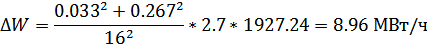 СптАС=0,013 тыс.р.     Спт СИП = 0,018 тыс.р. 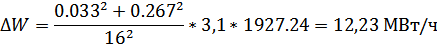 Тариф 1,48 руб/кВтКа- коэффициент амортизации 5,4%Кр- коэффициент расхода на обслуживание и ремонт оборудования 6,9%ΔWАС= 8,96 кВт*ч*1,48р.=…… р.=……. тыс.р.ΔWСИП= 12,23 кВт*ч*1,48р.=…… р.=….. тыс.р.Кст.= 876,3 тыс.р.Са= 5,4/100*876,3=47,32 тыс.р.Ср.=6,9/100*876,3= 60,46тыс.р.Сэкспл.=…..+47,32+60,46= ……..тыс.р.Годовые приведенные = ………*1,15+876,3 = …..тыс.р.   2вариантΔW=12,23кВт*ч*1,48р.=……..р.=……тыс.р.Кст.= 2714,2тыс.р.Са=5,4/100*2714,2=146,6 тыс.р.Ср.=6,9/100*2714,2= 187,3тыс.р.Сэкспл.=……+ 146,6+187,3 =…….тыс.р.Годовые приведенные = …….*1,15+2714,2=…….тыс.р.Таблица 8 – Сводная таблица сравнения двух вариантов реконструкции ВЛСок 1 = 876,3/ 1115,54= 0,79 летСок 2 =2714,2/3455,25=0,79 летПринимаем к дальнейшей разработке второй вариант. Капитальные вложения второго варианта окупаются через 0,79 лет, что экономически выгодно, также в этом варианте меньше потери в электроэнергии. Также проявятся основные технические преимущества проекта:Применение провода СИП обеспечивает снижение затрат на эксплуатацию.СИП отличается большой надежностью и обеспечивает бесперебойное электроснабжение. Проводам СИП не страшен гололед и мокрый снег. В отличие от традиционных проводов, материал из которого они изготовлены, не образует ни электрических, ни химических связей с контактирующими с ним. Поэтому мокрый снег не задерживается на поверхности провода. Что касается традиционных проводов марки А и АС, то мокрый снег удерживается в канавках между проволоками. Именно это является первопричиной обрастания проводов.Простота монтажа. При монтаже проводов СИП требуется прокладка только узкой просеки, можно проводить монтаж по фасадам зданий, в городских условиях. Немаловажно, что используются более короткие опоры, нет необходимости в изоляторах и дорогостоящих траверсах. Сокращение сроков монтажа и ремонта. Можно подключать новых абонентов под напряжением, без отключения остальных.При использовании проводов СИП на воздушных линиях существенно снижается число незаконных подключений, а также случаев воровства. Значительное снижение несанкционированных подключений к линии и случаев вандализма и воровства. Эстетические преимущества и безопасность. Применение самонесущего изолированного провода значительно снижает статистику поражений электрическим токам при монтаже, ремонте и эксплуатации линии.№НаименованиеКол-во км, шт.Цена, руб/мСумма, тыс.р.1Провод АС-501336,6475,82Опора анкерная дерев.1870001264Опора промежуточная614500274,5Итого:876,3№НаименованиеКол-во км, шт.Цена, руб\мСумма, тыс.р.1Провод СИП-3 3*501314618982Опора анкерная ж/б.1816200291,64Опора промежуточная ж/б.618600524,6Итого:2714,2№Расчетные данныеВеличинаВеличинаОтклонения±№Расчетные данные1 вариант, тыс.р.2 вариант, тыс.р.Отклонения±1.Капиталовложения, тыс.руб./год  (К)876,32714,21837,92.Эксплуатационные расходы, тыс.руб./год:аГодовые амортизационные отчисления, тыс.руб./год (Са)47,32146,6 99,28бОтчисления на ремонт оборудования, тыс.руб (Ср)60,46187,3126,84вСтоимость потерь в линиях , тыс.руб./год (Сп вл)3.Годовые приведенные затраты, тыс.руб/год